OPŠTINA TUZI / KOMUNA E TUZITSLUŽBA GLAVNOG ADMINISTRATORA / SHËRBIMI I KRYEADMINISTRATORIT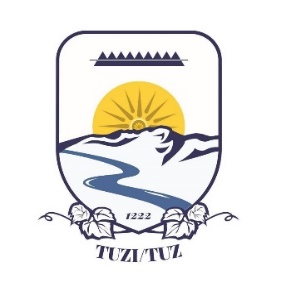 I Z V J E Š T A JO POSTUPANJU U UPRAVNIM STVARIMA KOD ORGANA LOKALNE UPRAVE, STRUČNIH I POSEBNIH SLUŽBI KAO I JAVNIH SLUŽBI I ORGANIZACIJA OPŠTINE TUZI ZA 2023. GODINUR A P O R TMBI PROCEDURËN NË ÇËSHTJE ADMINISTRATIVE PRANË ORGANEVE TË  ADMINISTRATËS LOKALE DHE SHËRBIMEVE PROFESIONALE DHE TË VEÇANTA SI DHE SHËRBIMEVE PUBLIKE DHE ORGANIZATAVE TË KOMUNËS SË TUZIT PËR VITIN 2023Tuzi / Tuz, mart 2024.god. / Mars 2024. UVODPravni osnov za pripremu ovog Izvještaja, sadržan je u odredbi člana 77 stav 1 tačka 5 Zakona o lokalnoj samoupravi ("Službeni list Crne Gore", br. 002/18, 34/19 i 038/20), kojim je propisano da Glavni administrator priprema godišnji izvještaj o postupanju u upravnim stvarima iz nadležnosti opštine, kao i odredbama člana 159 Zakona o upravnom postupku (“Službeni list Crne Gore”, br. 56/14, 20/15, 40/16, i 37/17) kojim je utvrđeno da se godišnji izvještaj o postupanju u upravnim stvarima za prethodnu godinu dostavlja i Ministarstvu javne uprave, digitalnog društva i medija odnosno Direktoratu za efikasnu implementaciju dobre javne uprave, do 15. marta  tekuće godine.Odredbama Odluke o organizaciji i načinu rada lokalne uprave opštine Tuzi (“Službeni list Crne Gore – opštinski propisi”, br. 22/23 i 24/23), utvrđena je organizacija organa lokalne uprave u Opštini Tuzi, obrazovani su, organi lokalne uprave i posebne i stručne službe, utvrđen je njihov djelokrug i način rada, kao i druga pitanja od značaja za njihov rad.U izvještaju su prikazani rezultati primjene propisa u ostvarivanju i zaštiti prava i pravnih interesa fizičkih i pravnih lica i drugih strana u postupcima pred organima uprave i zaštita javnog interesa, ostvareni kroz vođenje upravnog postupka, donošenje i izvršavanje rješenja i drugih pojedinačih akata, preduzimanje upravnih mjera i radnji, praćenje njihovog izvršenja, davanje obavještenja, davanje stručnih uputstava, instrukcija za rad i ukazivanje stručne pomoći, u skladu sa pozitivnopravnim propisima.Izvještaj opštine Tuzi obuhvata period od 01.01.2023. godine do 31.12.2023. godine i sadrži zbirne i pojedinačne podatke o upravnom postupanju, koje su dostavili organi uprave i službe, javne službe i organizacije u čijoj je nadležnosti rješavanje upravnih stvari. Podaci su obrađeni tekstualno i tabelarno na obrascima koji su sastavni dio ovog izvještaja.Organi opštine Tuzi koji vode prvostepeni upravni postupak su: Sekretarijat za lokalnu samoupravu; Sekretarijat za finansije; Sekretarijat za urbanizam;  Sekretarijat za poljoprivredu i ruralni razvoj; Sekretarijat za imovinu; Sekretarijat za razvoj i projekte; Služba Predsjednika opštine; Služba skupštine opštine; Služba Komunalne policije i Komunalne inspekcije; Turistička organizacija opštine Tuzi; DOO „Komunalno/Komunale“ -Tuzi;   DOO “Vodovod i kanalizacija” – Tuzi;   DOO “Pijace” – Tuzi kao i JU  KIC “Malesija” – Tuzi. Drugostepeni postupak vodi: Služba Glavnog administratora.OPŠTI PREGLED STANJA RJEŠAVANJA UPRAVNIH STVARIUpravno rješavanje o pravima, obavezama i pravnim interesima fizičkih i pravnih lica, kao i postupak zaštite prava stranaka i zaštite javnog interesa ostvaruje se primjenom odredbi Zakona o upravnom postupku („Sl. list Crne Gore“ br. 56/14, 20/15, 40/16 i 37/17) i odredbi drugih zakona kojima su utvrđena procesna pravila za posebne upravne postupke ili se primjenjuju u određenim oblastima rada i nadležnosti organa lokalne uprave i službi, propisanim kao izvorne nadležnosti opštine Zakonom o lokalnoj samoupravi ili su povjereni odnosno preneseni u nadležnost opštine podzakonskim aktima Vlade.Na osnovu dostavljenih podataka utvrđeno je da je u izvještajnom periodu kod organa lokalne uprave, posebnih i stručnih službi opštine Tuzi u radu bilo 8.071 upravnih predmeta. Po zahtjevu stranke pokrenuto je ukupno 2. 633 prvostepenih upravnih postupaka, dok je po službenoj dužnosti pokrenuto ukupno 6.293 upravnih postupaka. Detaljni podaci o ishodu  o upravnim postupcima pokrenutim po zahtjevu stranke i po službenoj dužnosti u 2023. godini dati su u tabeli koja je sastavni dio ovog izvještaja, kao i u tekstualnom dijelu.Iz tabelarnog prikaza Izvještaja Opštine Tuzi, da se zaključiti da se broj neriješenih upravnih predmeta je smanjen u udnosu na predhodnu izvještajnu godinu.Analizom ovih podataka iz Izvještaja jasno se da zaključiti da su u postupcima pokrenutim po zahtjevu stranke zahtjevi, uglavno pozitivno rješavani i to u zakonskom roku, što pokazuje na ažurnost i efikasnost upravnog rješavanja i pravilnu primjenu načela odredbi upravnog postupka.Obezbijeđena je primjena osnovnih načela upravnog postupka – učešće stranke u postupku, dok primjena pravila o obavještavanju stranke o rezultatima ispitnog postupka shodno odredbama Zakona o upravnom postupku nije dala očekivane rezultate u pogledu efikasnosti, jer broj žalbi u odnosu na prethodni period nije smanjen, naprotiv uočen je njihov rast.Preduzete su sve moguće zakonske mjere koje se odnose na poboljšanje položaja stranke u postupku sa stanovišta zakonitosti i ekonomičnosti u radu organa lokalne uprave, prilagođavanjem novonastaloj situaciji na način da je omogućena kvalitetna i redovna komunikacija sa organima u cilju efikasnog rada i punog razumijevanja za potrebe stranaka, u smislu prijema i rješavanja zahtjeva. Takođe, radno vrijeme bilo je prilagođeno potrebama stranaka, a omoguđena je i dostupnost informacijama u svim fazama postupka.Na sajtu opštine objavljivani su vodiči za postupanje, uputstva, odluke, planska dokumentacija i drugi akti koji građanima olakšavaju preduzimanje radnji u postupku, a samim tim i transparetnost rada u opštini..Službenici koji rade na prvostepenim postupcima kod javnopravnih organa opštine Tuzi edukovani i da su stekli dodatno iskustvo, te se može konstatovati da rad prvostepenih organa ide uzlaznom linijom, sudeći po kvalitetu samih rješenja i doslednoj primjeni Zakona o upravnom postupku.Treba istaći da drugostepeni organ nije imao priliku da primijeni institut meritornog odlučivanja u skladu sa članom 126 stav 9 Zakona o upravnom postupku.Dostupnost usluga osobama sa invaliditetom riješena je na adekvatan način, posebno u prizemlju zgrade Opštine, u kom dijelu su smješteni organi uprave koji vode prvostepeni upravni postupak i arhiva, a gdje OSI osobe mogu dobiti sve informacije, propisane obrasce sa uputstvima o popunjavanju zahtjeva zahtjeva, potrebnoj dokumentaciji i na kraju preuzimanju odluke- rješenja ili drugog pravnog akta.Glavni administrator opštine Tuzi ne odgovara za tačnost svih unešenih podataka u objedinjenu tabelu.RJEŠAVANJE UPRAVNIH PREDMETA U ORGANIMA UPRAVE, POSEBNIM I STRUČNIM SLUŽBAMA, JAVNIM SLUŽBAMA KAO I ORGANIZACIJAMA OPŠTINE TUZI1) Služba predsjednika opštineSlužba predsjednika opštine Tuzi obavlja poslove i nadležnosti utvrđene članom 12 Odluke o organizaciji i načinu rada lokalne uprave opštine Tuzi („Službeni list Crne Gore – opštinski propisi“ br. 043/20 i 04/23)U izvještajnom periodu po zahtjevu stranke je pokrenuto 10 upravnih postupaka, dok je broj pokrenutih upravnih postupaka po službenoj dužnosti 246. Od ukupno pokrenutih upravnih postupaka broj riješenih predmeta u izvještajnom periodu je 265, od čega je usvojenih zahtjeva 265, podnošenih žalbi 1. 2) Služba Skupštine opštineSlužba Skupštine opštine Tuzi obavlja poslove i nadležnosti utvrđene Zakonom o lokalnoj samoupravi, Statutom opštine, Odlukom o obrazovanju Službe skupštine i Poslovnikom o radu Skupštine opštine.Po zahtjevu stranke postupak je pokrenut u 1 slučaja, dok po službenoj dužnosti je pokrenuto 17 upravni postupak. Broj riješenih predmeta u izvještajnom periodu je 17, od čega je isti broj usvojenih zahtjeva i svi su riješeni u zakonskom roku. Izdatih uvjerenja nije bilo. Ukupan broj rješenih predmeta 18.3) Sekretarijat za lokalnu samoupravuSekretarijat za lokalnu samoupravu obavlja poslove i nadležnosti utvrđene članom 5 Odluke o organizaciji i načinu rada lokalne uprave opštine Tuzi („Službeni list Crne Gore – opštinski propisi“ br. 043/20 i 04/23).U izvještajnom periodu po zahtjevu stranke je pokrenuto 1251 upravnih postupaka, dok pokrenutih upravnih postupaka po službenoj dužnosti je bilo 113. Broj riješenih predmeta u izvještajnom periodu je 1318, usvojeno 419, odbijeno 5, obustavljeno 2. 4) Sekretarijat za urbanizamSekretarijat za urbanizam obavlja poslove i nadležnosti utvrđene članom 7 Odluke o organizaciji i načinu rada lokalne uprave opštine Tuzi („Službeni list Crne Gore – opštinski propisi“ br. 043/20 i 04/23).Ukupan broj predmeta  pokrenutih po zahtjevima stranaka u periodu izvještavanja je 182.  Broj riješenih predmeta je 143, dok je neriješenih predmeta 39. Od riješenih predmeta 143, broj usvojenih zahtjeva je 136, broj odbijenih zahtjeva je 3, dok je broj obustavljenih postupaka 4. U izvještajnom periodu podnešene su 2 žalbe. Ukupan broj predmeta pokrenuti po službenoj dužnosti je 19.Broj po žalbi poništenih rješenja kada je predmet vraćen ovom organu na ponovni postupak u izvještajnoj godini po predmetu iz ranijih godina nije bilo, dok po predmetima u izvještajnoj godini je podnešena (1) žalba.5) Sekretarijat za poljoprivredu i ruralni razvojSekretarijat za poljoprivredu i ruralni razvoj obavlja poslove i nadležnosti utvrđene članom 8 Odluke o organizaciji i načinu rada lokalne uprave opštine Tuzi („Službeni list Crne Gore – opštinski propisi“ br. 043/20 i 04/23).U izvještajnom periodu broj pokrenutih upravnih postupaka 95, po zahtjevu stranke je 65, dok po službenoj dužnosti 30. Broj riješenih predmeta u izvještajnom periodu je 95, od čega je usvojeno svih 95 zahtjeva, i to u zakonskom roku. U istom periodu, radi ostvarivanja prava pred drugim organima, službama i ustanovama na zahtjev pravnih i fizičkih lica od strane Sekretarijat za poljoprivredu i ruralni razvoj opštine Tuzi izdata su 65 uvjerenja o činjenicama o kojima se vodi službena evidencija.6) Sekretarijat za finansije Sekretarijat za finansije i obavlja poslove i nadležnosti utvrđene  članom 6 Odluke o organizaciji i načinu rada lokalne uprave opštine Tuzi („Službeni list Crne Gore – opštinski propisi“ br. 043/20 i 04/23).U izvještajnom periodu kod Sekretarijata za finansije opštine Tuzi je pokrenuto po zahtjevu stranke 89 upravna postupka, dok je po službenoj dužnosti pokrenuto 7.532. Broj riješenih predmeta u izvještajnom periodu je 7.754. Svi su pozitivno riješeni (usvojeni u zakonskom roku), dok je izjavljenih žalbi bilo 16, koje su proslijeđene drugosstepenoom organu na odlučivanje. U istom periodu, radi ostvarivanja prava pred drugim organima, službama i ustanovama na zahtjev pravnih i fizičkih lica od strane Sekretarijata za finansije opštine Tuzi, izdato je 275 uvjerenja i drugih isprava o činjenicama o kojima se vodi službena evidencija.7) Sekretarijat za imovinu Sekretarijat za imovinu obavlja poslove i nadležnosti utvrđene članom 9 Odluke o organizaciji i načinu rada lokalne uprave opštine Tuzi („Službeni list Crne Gore – opštinski propisi“ br. 043/20 i 04/23).U izvještajnom periodu kod Sekretarijata za imovinu je pokrenuto 24 upravnih postupaka po zahtjevu stranke 4 i 20 po službenoj dužnosti. Broj riješenih predmeta u izvještajnom periodu je 24, od čega je broj usvojenih zahtjeva 24 i svi predmeti riješeni su u zakonskom roku. Nije bilo je izjavljenih žalbi, dok je jedno rješenje donjeto po zahtjevu za ponavljanje postupka.8) Sekretarijat za razvoj i projekteSekretarijat za razvoj i projekte obavlja poslove i nadležnosti utvrđene članom 10  Odluke o organizaciji i načinu rada lokalne uprave („Službeni list Crne Gore – opštinski propisi“ br. 043/20 i 04/23).U izvještajnom periodu kod Sekretarijata za ekonomski razvoj opštine Tuzi pokrenuto je 56 upravnih postupaka po zahtjevu stranke i u 48  predmeta postupak je pokrenut po službenoj dužnosti. Broj riješenih predmeta u izvještajnom periodu je 104. U istom periodu, radi ostvarivanja prava pred drugim organima, službama i ustanovama na zahtjev pravnih i fizičkih lica nije bilo izdatih uvjerenja o činjenicama o kojima se vodi službena evidencija.9) Služba komunalne policije i komunalne inspekcijeOdlukom o organizaciji i načinu rada lokalne uprave opštine Tuzi („Službeni list Crne Gore – opštinski propisi“ br. 043/20 i 04/23) formirana je posebna služba - Služba komunalne policije i komunalne inspekcije, koja na osnovu odredaba člana 16 obavlja određene  poslove i nadležnosti.U izvještajnom periodu kod Službe komunalne policije i komunalne inspekcije opštine Tuzi pokrenuto je 13 upravnih postupaka po zahtjevu stranke i 13 predmeta postupak je pokrenut po službenoj dužnosti. Broj riješenih predmeta u izvještajnom periodu je 26, od kojih je usvojeno 66. U istom periodu, radi ostvarivanja prava pred drugim organima, službama i ustanovama na zahtjev pravnih i fizičkih lica nije bilo izdatih uvjerenja o činjenicama o kojima se vodi službena evidencija.10) JU KIC “Malesija”Odlukom o osnivanju ove javne ustanove JU KIC “Malesija” obavlja određene  poslove i nadležnosti.U izvještajnom periodu kod ove Javne ustanove pokrenuto je 38 upravnih postupaka po zahtjevu stranke po raznim osnovama (Slobodan pristup informacijama 2, Po osnovu radnog odnosa 29, ovlašćenja 6, interne komisije 3, zakup sale 5). 11) DOO “Komunalno-Komunalet”- TuziOdlukom o osnivanju ovog privrednog društva DOO “Komunalno-Komunalet”- Tuzi  ista obavlja određene  poslove i nadležnosti.U izvještajnom periodu kod ovog privrednog društva pokrenuto je  upravnih postupaka po zahtjevu stranke  4, po službenoj dužnosti 58, riješeno u izvještajnom periodu. 12) DOO “Vodovod i kanalizacija”- TuziOdlukom o osnivanju ovog privrednog društva DOO “Vodovod i Kanalizacija”- Tuzi  ista obavlja određene  poslove i nadležnosti.U izvještajnom periodu kod ovog privrednog društva broj pokrenutih upravnih postupaka 390 po raznim osnovama (zahtjevi za subvenciju, zahtjev za priključenje, radni odnosi), svi predmeti riješeni u roku. 13) DOO “Pijace”- TuziOdlukom o osnivanju ovog privrednog društva DOO “Pijace”- Tuzi,  ista obavlja određene  poslove i nadležnosti.U izvještajnom periodu kod ovog privrednog društva pokrenuto je 6 upravnih postupaka po zahtjevu stranke, 1 po službenoj dužnosti i 7 predmeta riješeno u izvještajnom periodu. 14) Turistička organizacija opštine TuziOdlukom o osnivanju ovog Turistiëke organizacije opštine Tuzi  ista obavlja određene  poslove i nadležnosti.U izvještajnom periodu kod ove organizacije, pokrenuto je 10 upravnih postupaka, po zahtjevu stranke 3 i 7 po službenoj dužnosti. Usvojeno 10. III RAD DRUGOSTEPENOG ORGANA1) Postupanje  Službe glavnog administratoraU izvještajnom periodu Glavnom administratoru je podnijeto ukupno 29 žalbi na rješenja prvostepenog postupka kod organa lokalne uprave od čega je 27 riješeno u izvještajnom period. Broj usvojenih žalbi je 9, odbijenijo 18. Broj podnijetih tužbi je bilo 11. Ukupan broj odluka Upravnog suda Crne Gore je bilo 6 koje su usvojene. Po osnovu Slobodnog pristupa informacija pokrenut 1 zahtjev koji je usvojen kao i zbog ćutanje uprave 1 žalba koja je odbijena.Treba ukazati da Glavni administrator vodi i prvostepeni postupak u upravnim stvarima za koje je po zakonu nadležan (sukob nadležnosti i Slobodan pristup informaciji i ostalo). U izvještajnom periodu kod Službe glavnog administratora opštine Tuzi pokrenuto je 1 upravnih postupaka po zahtjevu stranke. Broj riješenih predmeta u izvještajnom periodu je 29. Prilog: Tekstualni dio izvještaja je i tabelarni prikaz u exel formatuNr./Br. 03-051/24-Tuz – Tuzi, 15.03.2024. godine

                                                                                           V.D. GLAVNOG ADMINISTRATORA/                                                                                     U.D I KRYEADMINISTRATORIT,                                                                                 Robert Camaj